			INDSÆT LOGO HER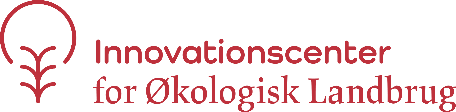 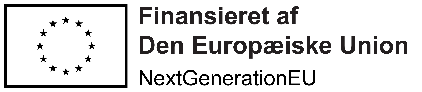 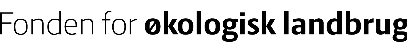 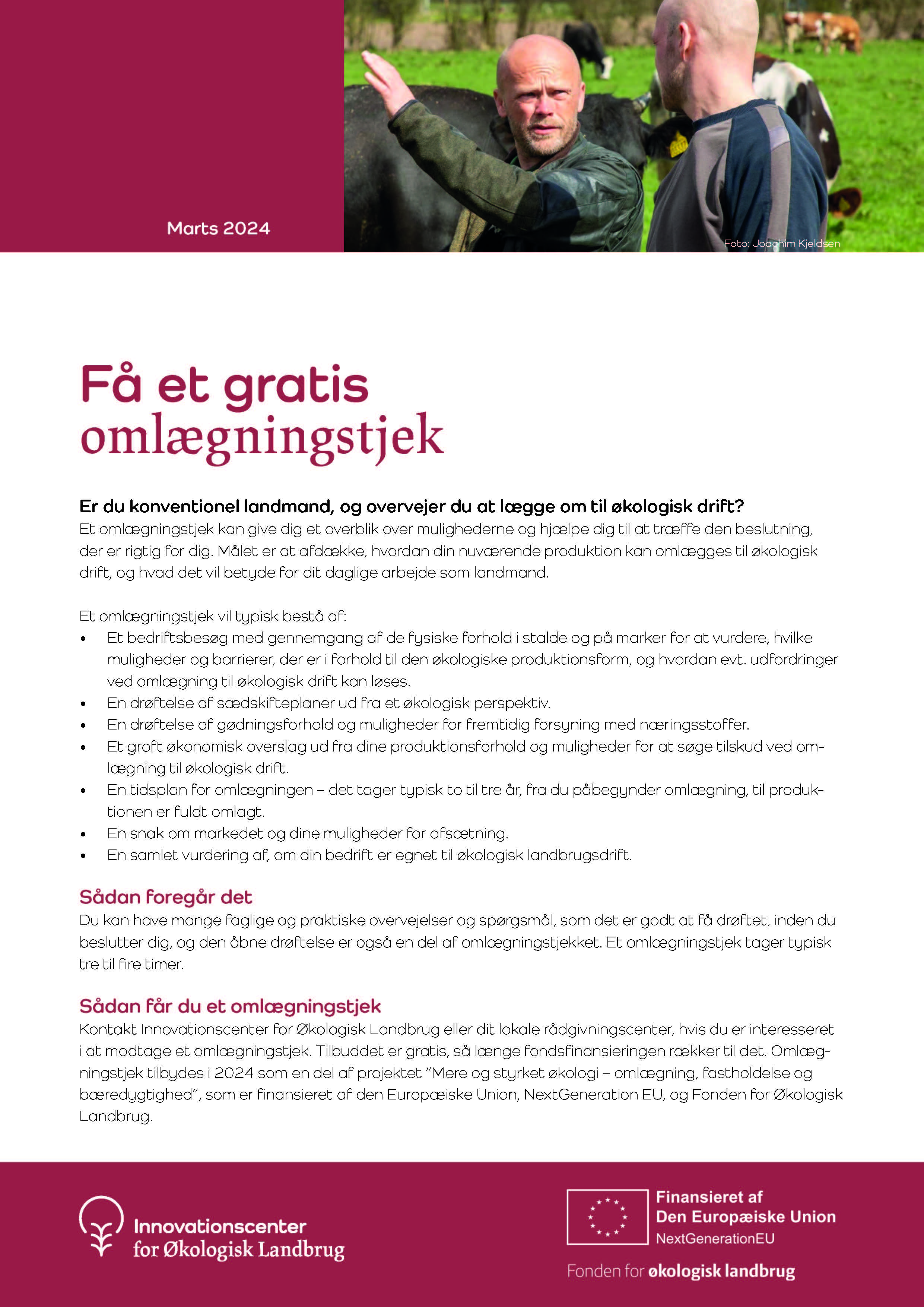 